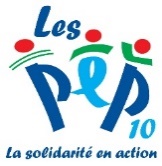 Nom et Prénom de l’enfant : ………………………………………………………………………………Quotient familial : …………………………..Ecole : …………………………………………………………………………………………………………………Classe : ….……………………………………..Forfait périscolaire choisi :         A la demie-heure                             Mensuel                      AnnuelSemainecalendairePERISCOLAIRE ET / OU MERCREDIS EDUCATIFSPERISCOLAIRE ET / OU MERCREDIS EDUCATIFSPERISCOLAIRE ET / OU MERCREDIS EDUCATIFSPERISCOLAIRE ET / OU MERCREDIS EDUCATIFSSemainecalendaireJour DateMatin(heure d’arrivée)Soir(heure de départ)49Lundi249Mardi349Mercredi449Jeudi549vendredi650Lundi950Mardi1050Mercredi1150jeudi1250vendredi1351Lundi1651Mardi1751Mercredi1851Jeudi1951vendredi20Accueil périscolaireNombre Tarif N°TotalForfait mensuel matin OU soirForfait mensuel matin ET soirForfait journée avec repas (MERCREDIS / VACANCES)Net à payer